上海炫亮2019届校园招聘简章一、企业简介：上海炫亮实业有限公司成立于2004年8月，公司在2012年转行做了手机游戏研发，目前已有多个成功上线的游戏产品（捕鱼欢乐季、欢乐捕鱼人、捕鱼天王、帝王时代等）。目前公司已成为行业内发展最迅猛的手机游戏软件开发商之一，凭借顶尖的技术创新能力，雄厚的产品研发实力与丰厚优质的产品享誉业内。二、我们的薪酬福利：完善的社会福利；每年1-2次调薪机会；年假、各类法定带薪假期；年度、季度绩效考核奖金；免费提供美味工作餐及下午茶点；
      各种礼金、年度体检、年度旅游；
      部门活动专项经费、员工生日会等其他活动；公司将为所有符合条件的员工解决居住证积分、落户问题；
      当然，我们提供业内具有竞争力的全面薪酬结构及福利体系！三、我们需要这样的你：1.    C++游戏研发工程师（客户端，服务器端）  月薪8k-15k  10人岗位职责：1）负责按需求开发和维护游戏代码；2）负责开发与设计基于手机平台的应用程序及游戏等移动互联网产品；3）协助产品、技术部，确保平台的稳定。任职要求：1）2019届毕业生，理工科专业；2）熟悉C/C++，熟悉网络编程和数据库编程；3）有较强的学习能力与发现、解决问题的能力；4）能够承受一定工作压力，富有责任心和团队合作精神，勤奋努力，爱岗敬业。2.游戏策划  月薪8k-13k  5人岗位职责：1）参与整个游戏设计，制定完善设计文档，负责功能细节设计、界面及操作设计，注重用户操作体验；2）配合程序完成游戏系统及各功能模块，并对功能进行验收和测试，保证功能质量，修正和完善在制作和测试过程中发现的缺陷和不足；3）能够针对游戏的运营数据进行分析、总结，提出具有建设性的意见及建议。任职要求：1）2019届毕业生，专业不限；2）至少掌握一门编程语言，或者熟练使用excel；3）有良好的逻辑思维能力，学习能力。3.市场商务运营  月薪8k-13k   8人岗位职责1）行业动态市场，数据分析；2）品牌推广，优化等。任职要求:1）2019届毕业生，市场营销/广告相关专业或中文相关专业优先；2）较强的目标感、执行力,具备很强的项目执行及落地能力；3）对PPT、Excel、Word办公软件的操作熟练。4.美术类  月薪8k-13k  5人岗位职责：1）负责游戏界面设计的整体视觉风格设定；2）与项目团队配合，参与设计体验，对3D,UI效果进行优化改进；3）结合美术和游戏知识，致力于创造娱乐与艺术为一体的游戏体验。任职要求：1）2019届毕业生，美术相关专业优先；2）有较强的手绘能力，能独立创作需要的图形或图标；3）有扎实的美术功底，熟练掌握相关美术制作软件。四、简历投递方式：1.您可直接将简历发送至HR@dshine.com邮箱(姓名+应聘岗位+学历+学校)，2.通过应届生网、大街网、猎聘网，智联招聘，前程无忧，boss直聘，拉勾网进行投递。3.通过现场招聘会现场投递和进一步沟通了解具体岗位和公司细节。招聘会安排见八附。五、招聘流程简历投递—笔试—初试—复试—发放offer—签订三方—实习/入职报到六、应聘须知1）应聘者应对个人信息的完整性和真实性负责2）我们会在现场招聘会结束后，组织专场宣讲会。如筛选通过人数较少，将安排至公司面试。
七、 我们的地址及交通：
     总公司：上海市徐汇区田林路487号宝石园大厦20号楼1008、1009室
     周边地铁：地铁9号线漕河泾开发区站下车，3号出口或12号线虹梅路站下车，6号口出。八、附：以下为公司参加各大高校招聘会时间表，您可就近选择参加王娜     人事部 Tel:021-64395399-8029E-mail:wangna@dshine.comWechat:wangna3697QQ:406104360Mobile:18117316216公司官网：www.dshine.com.cn微信公众号：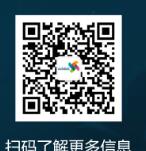 城市学校时间上海上海交通大学（闵行校区）11月16日上海同济大学（四平路校区）10月20日上海华东理工大学11月下旬上海西南五校招聘会（东华大学延安校区）12月上旬南京南京理工大学10月31日南京南京航空航天大学（将军路校区）10月28日南京东南大学（九龙湖校区）10月27日杭州浙江大学11月11日